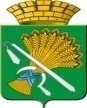 ГЛАВА КАМЫШЛОВСКОГО ГОРОДСКОГО ОКРУГАП О С Т А Н О В Л Е Н И Еот 21.12.2018 года № 1163                                                г.КамышловОб утверждении плана мероприятий по приспособлению жилых помещений инвалидов и общего имущества в многоквартирных домах, в которых проживают инвалиды, в целях их приспособления с учетом потребностей инвалидов и обеспечения условий их доступности для инвалидов на территории Камышловского городского округаВ соответствии с частью второй пункта 6 Правил обеспечения условий доступности для инвалидов жилых помещений и общего имущества в многоквартирном доме, утвержденных Постановлением Правительства Российской Федерации от 09.07.2016 года № 649 "О мерах по приспособлению жилых помещений и общего имущества в многоквартирном доме с учетом потребностей инвалидов", глава Камышловского городского округаПОСТАНОВИЛ:1. Утвердить План мероприятий по приспособлению жилых помещений инвалидов и общего имущества в многоквартирных домах, в которых проживают инвалиды, в целях их приспособления с учетом потребностей инвалидов и обеспечения условий их доступности для инвалидов на территории Камышловского городского округа (прилагается).2. Опубликовать настоящее постановление в газете «Камышловские известия и разместить на официальном сайте Камышловского городского округа.3.. Контроль за исполнением настоящего постановления возложить на заместителя главы администрации Камышловского городского округа А.А.Соболеву.Глава Камышловского городского округа                                       А.В.ПоловниковСОГЛАСОВАНИЕПроекта постановления главы Камышловского городского округаот ________ г. № _____Об утверждении плана мероприятий по приспособлению жилых помещений инвалидов и общего имущества в многоквартирных домах, в которых проживают инвалиды, в целях их приспособления с учетом потребностей инвалидов и обеспечения условий их доступности для инвалидов на территории Камышловского городского округаПостановление разослать: КОКС и ДМ – 1 экз., отдел архитектуры 1 экз., жилищный отдел – 1 экз., КУМИ – 1 экз. отдел ЖКХ и ГХ – 1 экз. Управления социальной политики -1 экз.Передано на согласование: ______________                                                         (дата)Глава Камышловского городского округа                                  А.В.ПоловниковУТВЕРЖДЕНпостановлением главыКамышловского городского округаот 21.12.2018 года № 1163План мероприятий по приспособлению жилых помещений инвалидов и общего имущества в многоквартирных домах, в которых проживают инвалиды, в целях их приспособления с учетом потребностей инвалидов и обеспечения условий их доступности для инвалидов на территории Камышловского городского округаДолжность, Фамилия и инициалыСроки и результаты согласованияСроки и результаты согласованияСроки и результаты согласованияДолжность, Фамилия и инициалыДата поступления на согласованиеДата согласованияЗамечания и подписьЗаместитель главы администрации КГОСоболева А.А.Начальника организационного отделаСенцова Е.В. начальникюридического отдела Усова О.А.Начальник отдела жилищно-коммунального и городского хозяйстваСеменова Л.А.Начальник отдела архитектуры и градостроительстваНифонтова Т.В.Председатель комитета по управлению имуществом и земельными ресурсамиМихайлова Е.В.Главный специалист по учету и распределению жильяКлементьева И.В.Фамилия, имя, отчество исполнителя, место работы, должность, телефон:Сенцова О.А.., ведущий специалист Комитета по образованию, культуре, спорту и делам молодежи администрации Камышловского городского округа;8(34375) 2-43-38N п/пМероприятиеСрок исполнения мероприятияОтветственный1.Выявление, составление и корректировка перечня домов, в которых проживают инвалиды и семьи, имеющие детей-инвалидов, по категориям, предусмотренным Постановлением Правительства Российской Федерации от 09.07.2016 N 649, а именно:а) со стойкими расстройствами двигательной функции, сопряженными с необходимостью использования кресла-коляски, иных вспомогательных средств передвижения;б) со стойкими расстройствами функции слуха, сопряженными с необходимостью использования вспомогательных средств;в) со стойкими расстройствами функции зрения, сопряженными с необходимостью использования собаки-проводника, иных вспомогательных средств;г) с задержками в развитии и другими нарушениями функций организма человекаПо мере поступления заявлений гражданкомиссия по обследованию жилых помещений инвалидов и общего имущества в многоквартирных домах, в которых проживают инвалиды, в целях их приспособления с учетом потребностей инвалидов и обеспечения условий их доступности для инвалидов на территории Камышловского городского округа (далее – Комиссия)2Составление графика проведения обследования жилых помещений инвалидов и общего имущества в многоквартирном доме, в котором расположены указанные жилые помещения (далее - многоквартирный дом, в котором проживает инвалид), в целях их приспособления с учетом потребностей инвалидов и обеспечения условий их доступности для инвалидовСекретарь комиссии3.Рассмотрение документов о характеристиках жилых помещений инвалидов, общего имущества в многоквартирных домах, в которых проживают инвалиды (технический паспорт (технический план), кадастровый паспорт и иные документы); документов о признании гражданина инвалидом, в том числе выписки из акта медико-социальной экспертизы гражданина, признанного инвалидомСогласно Графику обследованияКомиссия4.Проведение визуального, технического осмотра жилых помещений инвалидов и общего имущества в многоквартирных домах, в которых проживают инвалиды, входящих в состав муниципального и частного жилищных фондов, включенных в График обследованияСогласно Графику обследованияКомиссия5.Проведение беседы с гражданином, признанным инвалидом, в целях выявления конкретных потребностей этого гражданина в отношении приспособления жилого помещенияСогласно Графику обследованияКомиссия6Оформление актов обследования жилого помещения инвалида и общего имущества в многоквартирном доме, в котором проживает инвалид, в целях их приспособления с учетом потребностей инвалида и обеспечения условий их доступности для инвалида (далее - акт обследования) по форме, утвержденной Приказом Министерства строительства и жилищно-коммунального хозяйства Российской Федерации от 23.11.2016 N 836/пр "Об утверждении формы акта обследования жилого помещения инвалида и общего имущества в многоквартирном доме, в котором проживает инвалид, в целях их приспособления с учетом потребностей инвалида и обеспечения условий их доступности для инвалида"В течение 10 рабочих дней после выполнения мероприятий, указанных в пунктах 3,4,5 настоящего ПланаСекретарь комиссии7Проведение проверки экономической целесообразности реконструкции или капитального ремонта многоквартирного дома (части дома), в котором проживает инвалид, в целях приспособления жилого помещения инвалида и (или) общего имущества в многоквартирном доме, в котором проживает инвалид, с учетом потребностей инвалида и обеспечения условий их доступности для инвалида (в случае если в акте обследования содержится вывод об отсутствии технической возможности для приспособления жилого помещения инвалида и (или) общего имущества в многоквартирном доме, в котором проживает инвалид, с учетом потребностей инвалида и обеспечения условий их доступности для инвалида без изменения существующих несущих и ограждающих конструкций многоквартирного дома (части дома) путем осуществления его реконструкции или капитального ремонта)В течение 20 рабочих дней после составления акта обследованияКомиссия8.Принятие решения об экономической целесообразности или нецелесообразности реконструкции, или капитального ремонта многоквартирного дома (части дома), в котором проживает инвалид, в целях приспособления жилого помещения инвалида и (или) общего имущества в многоквартирном доме, в котором проживает инвалид, с учетом потребностей инвалида и обеспечения условий их доступности для инвалида (далее - Решение)В течение 10 рабочих дней после выполнения мероприятия, указанного в пункте 9,10 настоящего ПланаКомиссия9Оформление заключения о возможности (приспособления жилого помещения инвалида и общего имущества в многоквартирном доме, в котором проживает инвалид, с учетом потребностей инвалида и обеспечения условий их доступности для инвалида (далее - Заключение)В течение 20 рабочих дней со дня принятия РешенияСекретарь комиссии10Оформление  заключения об отсутствии возможности приспособления жилого помещения инвалида и общего имущества в многоквартирном доме, в котором проживает инвалид, с учетом потребностей инвалида и обеспечения условий их доступности для инвалида и его направление в межведомственную комиссию по признанию жилого помещения пригодным (непригодным) для проживания и многоквартирного дома аварийными подлежащим сносу или реконструкции на территории Камышловского городского округа, утвержденную постановлением главы Камышловского городского округа от 30.06.2016 года № 732В течении 10 рабочих дней со дня принятия РешенияСекретарь комиссии